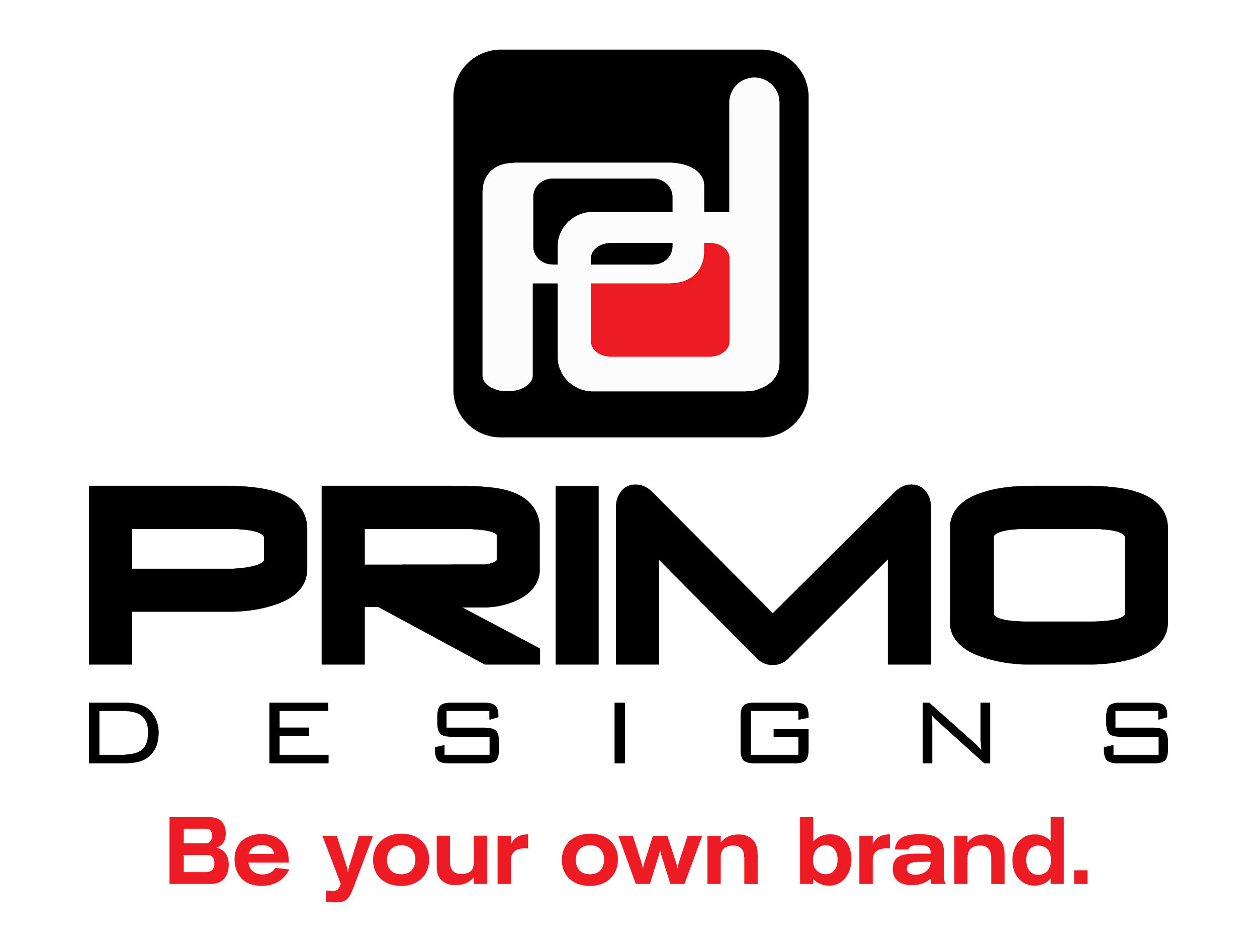 2417 North Grand Ave. EastSpringfield, IL  62702Ph: 217-523-6373  Fax:217-523-4432Email:Accounting@primodesigns.net Credit Application for a Business Account2417 North Grand Ave. EastSpringfield, IL  62702Ph: 217-523-6373  Fax:217-523-4432Email:Accounting@primodesigns.net Credit Application for a Business Account2417 North Grand Ave. EastSpringfield, IL  62702Ph: 217-523-6373  Fax:217-523-4432Email:Accounting@primodesigns.net Credit Application for a Business Account2417 North Grand Ave. EastSpringfield, IL  62702Ph: 217-523-6373  Fax:217-523-4432Email:Accounting@primodesigns.net Credit Application for a Business Account2417 North Grand Ave. EastSpringfield, IL  62702Ph: 217-523-6373  Fax:217-523-4432Email:Accounting@primodesigns.net Credit Application for a Business Account2417 North Grand Ave. EastSpringfield, IL  62702Ph: 217-523-6373  Fax:217-523-4432Email:Accounting@primodesigns.net Credit Application for a Business AccountBusiness Contact InformationBusiness Contact InformationBusiness Contact InformationBusiness Contact InformationBusiness Contact InformationBusiness Contact InformationTitle:Title:Title:Title:Title:Title:Company name:Company name:Company name:Company name:Company name:Company name:Phone:Fax:Fax:Fax:E-mail:E-mail:Registered company address:Registered company address:Registered company address:Registered company address:Registered company address:Registered company address:City:City:City:City:State:ZIP Code:Date business commenced:Date business commenced:Date business commenced:Date business commenced:Date business commenced:Date business commenced:Sole proprietorship:Sole proprietorship:Partnership:Partnership:Corporation:Other:Business and Credit InformationBusiness and Credit InformationBusiness and Credit InformationBusiness and Credit InformationBusiness and Credit InformationBusiness and Credit InformationPrimary business address:Primary business address:Primary business address:Primary business address:Primary business address:Primary business address:City:City:City:State:State:ZIP Code:How long at current address?How long at current address?How long at current address?How long at current address?How long at current address?How long at current address?Telephone:Fax:Fax:E-mail:E-mail:E-mail:Bank name:Bank name:Bank name:Bank name:Bank name:Bank name:Bank address:Bank address:Bank address:Phone:Phone:Phone:City:City:City:State:State:ZIP Code:Type of accountAccount numberAccount numberAccount numberAccount numberAccount numberSavingsCheckingOtherBusiness/trade referencesBusiness/trade referencesBusiness/trade referencesBusiness/trade referencesBusiness/trade referencesBusiness/trade referencesCompany name:Company name:Company name:Company name:Company name:Company name:Address:Address:Address:Address:Address:Address:City:City:City:State:State:ZIP Code:Phone:Fax:Fax:E-mail:E-mail:E-mail:Type of account:Type of account:Type of account:Type of account:Type of account:Type of account:Company name:Company name:Company name:Company name:Company name:Company name:Address:Address:Address:Address:Address:Address:City:City:City:State:State:ZIP Code:Phone:Fax:Fax:E-mail:E-mail:E-mail:Type of account:Type of account:Type of account:Type of account:Type of account:Type of account:Company name:Company name:Company name:Company name:Company name:Company name:Address:Address:Address:Address:Address:Address:City:City:City:State:State:ZIP Code:Phone:Fax:Fax:E-mail:E-mail:E-mail:Type of account:Type of account:Type of account:Type of account:Type of account:Type of account:AgreementAgreementAgreementAgreementAgreementAgreementAll invoices are to be paid 30 days from the date of the invoice.Claims arising from invoices must be made within seven working days.By submitting this application, you authorize Contoso, Ltd. to make inquiries into the banking and business/trade references that you have supplied.All invoices are to be paid 30 days from the date of the invoice.Claims arising from invoices must be made within seven working days.By submitting this application, you authorize Contoso, Ltd. to make inquiries into the banking and business/trade references that you have supplied.All invoices are to be paid 30 days from the date of the invoice.Claims arising from invoices must be made within seven working days.By submitting this application, you authorize Contoso, Ltd. to make inquiries into the banking and business/trade references that you have supplied.All invoices are to be paid 30 days from the date of the invoice.Claims arising from invoices must be made within seven working days.By submitting this application, you authorize Contoso, Ltd. to make inquiries into the banking and business/trade references that you have supplied.All invoices are to be paid 30 days from the date of the invoice.Claims arising from invoices must be made within seven working days.By submitting this application, you authorize Contoso, Ltd. to make inquiries into the banking and business/trade references that you have supplied.All invoices are to be paid 30 days from the date of the invoice.Claims arising from invoices must be made within seven working days.By submitting this application, you authorize Contoso, Ltd. to make inquiries into the banking and business/trade references that you have supplied.SignaturesSignaturesSignaturesSignaturesSignaturesSignaturesTitle:Date:Title:Date:Title:Date:Title:Date:Title:Date:Title:Date: